.WALK FORWARD, KICKS, WALK BACK, TOUCHESSIDE STEPS, HEEL TAPLEFT VINE WITH ¼ TURN AND HITCHSTOMP STOMP, CLAP CLAP, WIGGLE WIGGLE, FLAP FLAPREPEATDinky Doo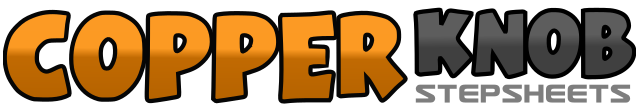 .......Count:24Wall:4Level:Beginner.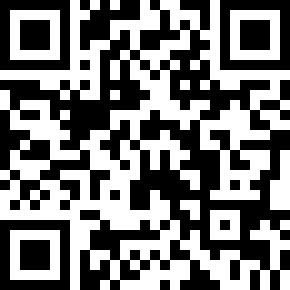 Choreographer:Mary Kelly (UK)Mary Kelly (UK)Mary Kelly (UK)Mary Kelly (UK)Mary Kelly (UK).Music:Hittin' the Hay - RednexHittin' the Hay - RednexHittin' the Hay - RednexHittin' the Hay - RednexHittin' the Hay - Rednex........1-2Walk forward on right, left3-4Kick right foot forward twice5-6Walk back on right, left7-8Touch right toe back twice9Step to right on right foot10Close left foot beside right foot11Step to right side on right foot12Tap left heel forward diagonally13Step left on left foot14Step right foot behind left foot15Step ¼ turn to left with left foot16Hitch right knee17-18Stomp right foot beside left foot/stomp left foot beside right foot19-20Clap twice21-22Wiggle hips to right, left, right, left23Fan elbows away from body at the same time fan heels apart24Fan elbows back beside body, at the same time fan heels together